Nové Subaru Impreza e-BOXERPohon hybridním motorem Subaru e-BOXER.Standardní výbavou je trvalý pohon všech kol Symmetrical AWD.Základem je dále zdokonalená globální platforma Subaru, nové řízení, torzní tuhost zvýšená o 10 %.Asistenční systém EyeSight se 14 funkcemi, z nichž je 7 nových.Sedadla omezující kývání hlavy a snížení vnitřní hlučnosti.Vzhled ukazuje novou interpretaci designového stylu Subaru Dynamic x Solid.Přepracovaný interiér s displejem o úhlopříčce 11,6“ a geolokační funkcí what3words.Nabízena v 9 barvách, z nichž 3 jsou nové.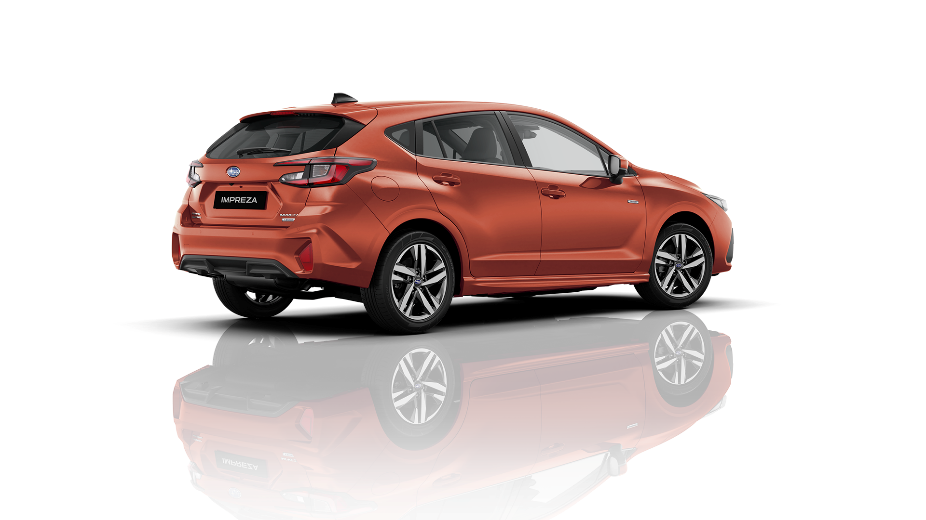 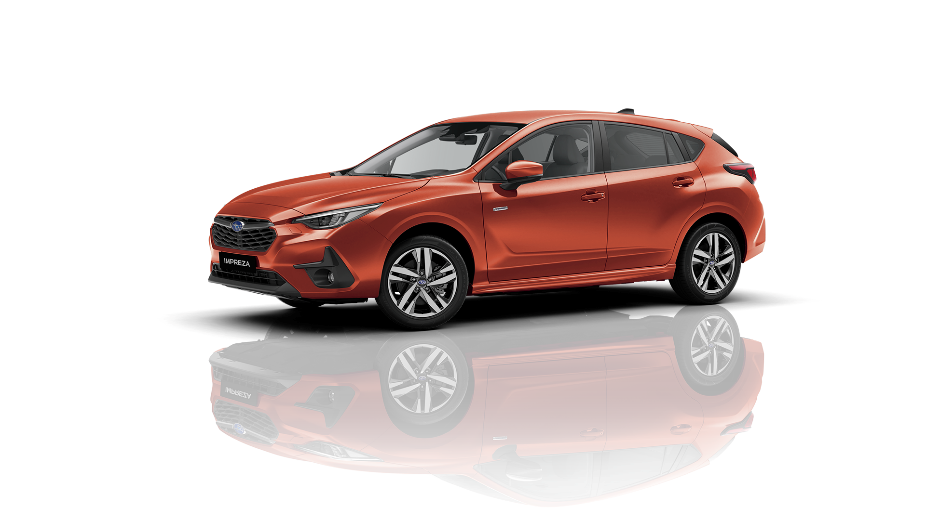 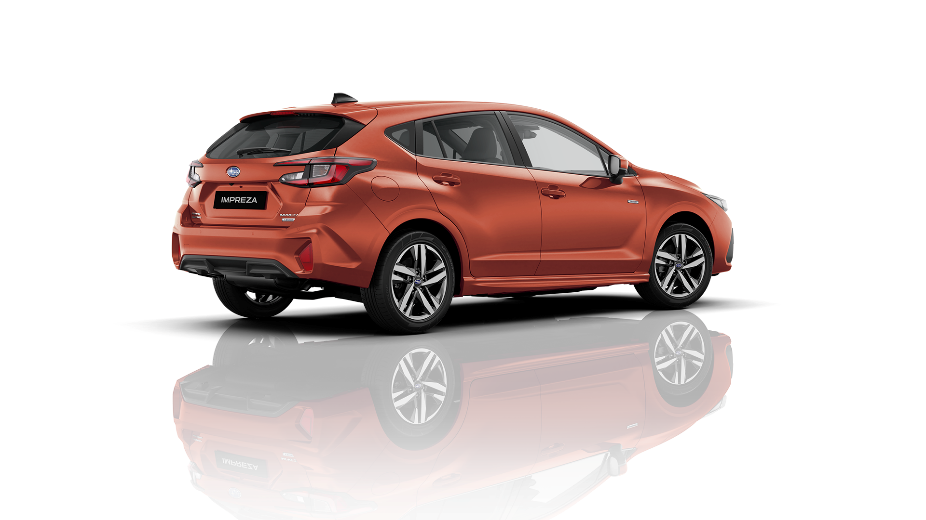 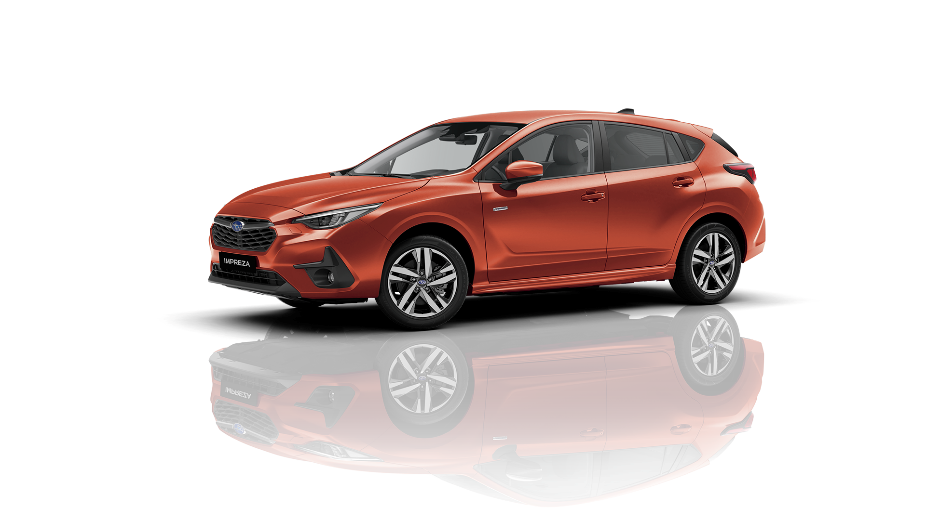 První model Impreza byl uveden na trh v roce 1992 s jediným cílem: poskytnout bezpečný, příjemný a trvalý zážitek z vlastnictví vozu. V průběhu let se stal ikonickým modelem značky SUBARU a nejoblíbenějším jménem v modelové řadě SUBARU. Od té doby se celosvětově prodalo přibližně 3,1 milionu kusů*1 a jen v Evropě to bylo 262 000 kusů*1. Impreza zůstává skutečně globálním vozem, který přináší osobitý a pro SUBARU typický pocit bezpečí, zábavy a odolnosti.Šestá generace tohoto modelu pokračuje v připomínání legendárního odkazu vozů Subaru Impreza: je vybavena motorem BOXER, v hybridním provedení e-BOXER, ikonickým systémem trvalého symetrického pohonu všech kol (AWD) a nejpokročilejší variantou asistenčního systému Subaru EyeSight. Je navržena tak, aby poskytovala vysokou úroveň spolehlivosti, praktičnosti, sportovnosti a bezpečnosti.*1: včetně modelů WRX do roku 2014 Hlavní vlastnosti modelu Impreza e-BOXER (evropská verze)DESIGNExteriér nové Imprezy e-BOXER vyjadřuje její praktičnost a sportovní charakter. Její odvážnější a dravější design s dynamičtějšími liniemi a 3D tvary navazuje na designovou filozofii SUBARU DYNAMIC x SOLID. Design exteriéru modelu Impreza byl upraven tak, aby vytvářel pocit pohybu vpřed a umocňoval sportovní charakter. Velká maska chladiče vyjadřuje sílu a dravost, výrazný prolis ve spodní části dveří vytváří jasně definované stíny, které dodávají karoserii štíhlý vzhled. Směrem vzad se zužující tvar karoserie je zvýrazněn vyboulením zadních blatníků, jež současně vytváří pocit stability, podmanivých jízdních vlastností a dynamiky. Zadní nárazník má aerodynamický tvar a vyvolává pocit lehkosti a rychlosti.Zcela nová Impreza je vybavena lehkými 17palcovými koly z lehké slitiny, které se vyznačují vysokou tuhostí a přispívají k rafinovanějšímu a propracovanějšímu sportovnímu vzhledu.Pro Evropu je k dispozici 9 barev karoserie, včetně tří nově vyvinutých barev (Sun Blaze Pearl, Oasis Blue & Sapphire Blue Pearl). Řešení interiéru je čisté a jednoduché, interiér je laděn do tmavých tónů černé a šedé se stříbrným prošíváním, zatímco trojrozměrné čalounění sedadel oživuje červená nit umocňující potěšení z jízdy a vyjadřující kultivovanost a sportovnost.VÝBAVANová Impreza je vybavena známým přívětivým uživatelským rozhraním SUBARU, které je tvořeno displejem v hlavních přístrojích přehledně zobrazujícím mnoho praktických informací, na středovém panelu umístěným 11,6palcovým dotykovým informačním displejem (1920 x 1080 bodů) nejnovější verze infotainmentu a také z hlediska funkčnosti upravenými tlačítky na multifunkčním volantu. Kromě toho jsou i nadále k dispozici hardwarové ovládací prvky, které jsou řidiči schopni obsluhovat bez toho, aby museli odvracet pohled ze silnice. Zdokonalená funkce navigace: nové způsoby zadávání cílů navigace pomocí integrované metody what3words*1. Tato služba umožňuje uživatelům určit nebo sdílet přesná místa na celé Zemi pomocí 3 odpovídajících slov. Vylepšená konektivita s bezdrátovými rozhraními Apple CarPlay*2 a Android Auto™*3: Android Auto a Apple CarPlay, které dříve vyžadovaly připojení kabelem, lze nově připojit a používat bezdrátově.*2：what3words je informační služba o poloze poskytovaná společností what3words Limited.PIN kódový zámek zabraňuje například zaměstnancům obsluhy parkoviště ovládání navigačního systému, audioaparatury a nastavení vozidla, čímž se předchází úniku osobních údajů.Nová Impreza je vybavena různými prvky zvyšujícími uživatelský komfort: vyhřívání sedadel & volantu zvyšuje komfort jízdy za chladného počasí. Snadno přístupné 2,4A porty USB A & USB C, které jsou k dispozici také na zadní straně středové konzoly, vyznačují se bílým LED osvětlením zlepšujícím viditelnost v noci. Držáky nápojů mezi předními sedadly jsou nyní umístěny diagonálně, přičemž průměr a hloubka spodní části držáků nápojů byly přepracovány, aby vytvořily tvar, který zabraňuje převrácení během jízdy.I přes sportovní design se zužující se zadní částí nabízí Impreza zavazadlový prostor o objemu až 1314 litrů. Díky snadno přístupnému prostoru na zadních sedadlech a sklopným zadním sedadlům děleným v poměru 60:40 lze zavazadlový prostor zvětšit podle potřeby. Zásluhou menší výšky pro snadný přístup a širokého nákladového otvoru je nyní nakládání/vykládání zavazadel a přístup ke střešním ližinám snazší. Sedadlo řidiče s elektricky nastavitelnou bederní opěrkou umožňuje nastavit podporu spodní části zad podle preferencí nebo typu postavy řidiče.Kliky dveří byly ergonomicky navrženy tak, aby umožňovaly co nejpříjemnější uchopení s přirozeným postojem těla při otevírání a zavírání dveří. S ohledem na usnadnění úchopu byl zvětšen prostor mezi karoserií a klikou (z 21,4 mm na 27,1 mm).Přepracována byla konstrukce dveří, které dostaly nové aretace. Při otevření jsou nyní k dispozici tři stupně, což zvyšuje praktičnost a usnadňuje vystupování v různých situacích.Raménko zadního stěrače bylo prodlouženo o 45 mm (na 350 mm), čímž se zvětšila stíraná plocha a zlepšil se výhled směrem vzad za nepříznivého počasí.Byly přepracovány charakteristiky trysek ostřikovače (proudy, úhly, rozprašovače), což zajistilo účinnější čištění čelního skla, zlepšilo výhled a zvýšilo komfort a bezpečnost.*3：Apple CarPlay je registrovaná ochranná známka společnosti Apple Inc. ve Spojených státech a v dalších regionech.*4: Android Auto je registrovaná ochranná známka společnosti Google Inc. ve Spojených státech a v dalších regionech.JÍZDNÍ PROJEVNová Impreza se drží tradiční koncepce se stálým symetrickým pohonem všech kol Symmetrical AWD a hybridním pohonem e-BOXER. Součástí hybridního systému je čtyřválcový motor BOXER s protilehlými válci o objemu 2,0 litru a přímým vstřikováním, který je spojený s elektromotorem instalovaným v upravené bezestupňové převodovce Lineartronic. Výsledkem jsou rychlejší reakce a jemnější chod. Hybridní systém volí mezi jedním ze tří hlavních režimů: pohon spalovacím motorem, pohon elektromotorem a režim, kdy spalovacímu motoru pomáhá elektromotor; v tomto případě dosahuje motor e-BOXER zvýšení výkonu o 10 %. U spalovacího motoru došlo k následujícím hlavním změnám:Blok motoru: Chlazení zlepšují vodní pláště válců s upraveným tvarem a rozměry, výsledkem je větší spolehlivost a výkonnost motoru. Změněný přívod vzduchu:Přidaný prvek pro vedení vzduchu nad chladičem zlepšuje aerodynamické vlastnosti a účinnost chlazení motoru i klimatizace, takže výsledkem je opět vyšší výkonnost podpořená nižší spotřebou paliva.Hybridní pohon e-BOXER používá k vyšší hospodárnosti*5*6 a dalšímu zvýšení potěšení z jízdy elektřinu. Kombinace výkonu spalovacího motoru a elektromotoru vyvolává dojem značné síly a přirozené reakce motoru nejen při akceleraci, ale také při sundání nohy z plynového pedálu. Vyšší jízdní dynamiku, komfort, sportovní projev, rychlejší a přesnější reakce, stejně jako méně korekcí volantem nutných při jízdě přímým směrem zajišťuje dále zdokonalený systém stálého pohonu všech kol Symmetrical AWD, který efektivně rozděluje hnací sílu mezi přední a zadní nápravu.Stálý symetricky uspořádaný pohon všech kol Symmetrical AWD zajišťuje na každém typu povrchu jistotu a prvotřídní trakci, standardně dodávaná funkce vektorového řízení dynamiky zlepšuje obratnost a způsob průjezdu zatáček. Aktivní rozdělování hnací síly mezi nápravy pracující v závislosti na jízdním stylu řidiče přináší více stability v přímém směru, lepší reakce a vylepšené manévrovací schopnosti. U nové Imprezy byl tento systém přepracován tak, aby zajistil přesnější rozdělení hnací síly, které vylepšuje jak reakce v nájezdu do zatáčky, tak chování při jízdě přímým směrem.Řízení s dvojitým pastorkem a elektrickým posilovačem: tyč řízení je u tohoto řešení oddělena od hřídele elektrického motoru posilovače, což omezuje síly při počátečních pohybech volantu. Výsledkem je přirozenější odpor řízení, efektivnější pomoc posilovače, přesnější reakce a lineárnější přenos točivého motoru. Řidič tak vnímá přímější a přirozenější pocit ve volantu bez zpoždění v reakcích.*5: Spotřeba paliva (kombinovaná): od 7,7 l/100 km u předchozí Imprezy do 7,3 l/100 km u nové Imprezy.*6: Emise CO2 (kombinované): od 174 g/km u předchozí Imprezy do 166 g/km u nové Imprezy.Standardní výbavou je systém SI-DRIVE (SUBARU Intelligent Drive) umožňující volit mezi dvěma jízdními režimy, které se přizpůsobí aktuální situaci a chování řidiče. Režim „I“ je ideální pro jízdu s ohledem na ekonomiku provozu, zatímco sportovní režim „S“ přináší rychlejší reakce a živější akceleraci.Pro zvýšení komfortu jízdy a větší zábavu při řízení jsme použili principy vycházející ze stavby lidského těla: Nová sedadla navržená tak, aby omezovala kývání hlavy*7*8, při jízdě omezují zejména na dlouhých cestách únavu. Výsledkem je příjemnější jízda pro řidiče i jeho spolujezdce.Zvýšený komfort jízdy zásluhou omezení akustického tlaku*9, tady hluku od vozovky a od motoru. Tím se zejména na dlouhých cestách také snižuje únava.Minimální světlá výška činí 135 mm, což zlepšuje přední a zadní nájezdový úhel, současně se ale podařilo zajistit nižší těžiště a zároveň i lepší rozložení hmotnosti mezi nápravy.BEZPEČNOSTNová Impreza je vybavena nejnovější verzí asistenčního systému EyeSight, která má významně širší zorné pole*10 a je schopna rozpoznávat také jednostopá vozidla a chodce napravo i nalevo od vozidla. Systém je sladěn s novým elektrickým brzdovým posilovačem, který se vyznačuje rychlejším účinkem, díky němuž má funkce předkolizního brzdění kratší odezvu a současně je jeho činnost tišší.Nová generace asistenčního systému EyeSight disponuje 14 funkcemi (7 nových, 3 vylepšené, 4 převzaté z minula):3 vylepšené funkce: předkolizní brzdový systém, zabránění nechtěnému opuštění jízdního pruhu se zabráněním vyjetí ze silnice bez krajnice, adaptivní tempomat využívající brzdový asistent.7 nových funkcí: přední předkolizní brzdění, autonomní řízení v nouzové situaci pomáhá předcházet kolizím, funkce centrování v jízdním pruhu a nouzový asistent udržování v jízdním pruhu, u SUBARU první rozpoznávání dopravních značek s inteligentním omezovačem rychlosti pomáhá dodržovat rozpoznané rychlostní limity a EyeSight Monitor zobrazující informace systému EyeSight na čelní sklo je v Impreze k dispozici vůbec poprvé.*7: Omezení pohybu hlavy vzhledem k naklánění karoserie vozidla: přibližně 15% zlepšení ve srovnání se Subaru XV.*8: Pohyb hlavy na zvlněné vozovce: pohyb hlavy (sedadlo spolujezdce) se omezil přibližně o 44 %.*9: Míra snížení akustického tlaku (chvění při jízdě rychlostí 20 km/h): přibližně 50% zlepšení ve srovnání se Subaru XV.*10: Významně se zvětšil zorný úhel (téměř dvojnásobně).4 funkce převzaté z minulé generace: upozornění na nechtěné vyjetí z jízdního pruhu, upozornění na kličkování v jízdním pruhu, upozornění na rozjezd vozu vpředu a předkolizní regulace škrticí klapky (zabránění rozjezdu do překážky).Globální platforma Subaru byla spolu s dynamickými kvalitami podvozku dále vylepšena. Předvídavého chování s vysokou mírou stability bylo dosaženo zvýšením torzní tuhosti o 10 %, zvýšením tuhosti spojení karoserie a podvozku, a také zlepšením pocitu z řízení bez zpoždění v reakcích na pohyby volantu. Pro zlepšení tuhosti konstrukce s uzavřeným vnitřním rámem bylo zejména ve větší míře použito lepení*11 a došlo také ke zvýšení tuhosti úchytných bodů podvozku. Různé typy výztuh byly přidány do oblasti prahů a použity byly také vysokopevnostní plechy – tyto úpravy přinesly zvýšení úrovně bezpečnosti zejména při čelních a bočních nárazech. Ochranu chodců vylepšuje upravená vnitřní struktura kapoty motoru. Přidáním pomocného rámu bylo dosaženo lepšího rozložení a absorpce energie nárazu.Standardní výbavou Imprezy e-BOXER je systém automatického brzdění při couvání RAB (Reverse Automatic Breaking), který pomáhá zabraňovat kolizím při couvání. Senzory umístěné na zadním nárazníku detekují při couvání překážky a řidič je na zjištěné překážky upozorněn (nyní na dvou místech, na přístrojích a na 11,6palcovém centrálním displeji). Pokud existuje vysoká pravděpodobnost kolize, systém automaticky aktivuje brzdy, aby pomohl střetu nebo snížil jeho následky.Standardní výbavou je systém monitorování řidiče DMS (Driver Monitoring System), který neustále sleduje řidiče a při rozpoznání nepozornosti, únavy či spánku na informačním displeji zobrazí varování.Impreza e-BOXER je připomínkou upozornění na kontrolu obsazení zadních sedadel, aby se předešlo zapomenutí dítěte a/nebo domácího mazlíčka při opuštění vozu.Nová Impreza je standardně vybavena systémem Subaru Rear Vehicle Detection (SRVD), který detekuje a upozorňuje řidiče na objekty blížící se zezadu. Nabízí tři hlavní funkce: hlídání mrtvého úhlu BSD (Blind-Sport Detection), asistent pro změnu jízdního pruhu LCA (Lane Change Assist) a varování před vozidly přijíždějícími ze strany při couvání – RCTA (Rear Cross-Traffic Alert).Impreza byla vyvinuta tak, aby nabídla co nejlepší výhled do všech stran a minimalizovaly se mrtvé úhly. Poprvé jsou u vozu SUBARU standardně k dispozici LED odbočovací světla, která zlepšují viditelnost v noci tím, že při odbočování osvětlují prostor šikmo vedle vozu vlevo nebo vpravo nebo při parkování. Tím přispívají k včasnému zpozorování chodců a cyklistů.*11: Délka lepených spojů se prodloužila z přibližně 8 m u předchozí Imprezy na zhruba 27 m u nové Imprezy.Impreza e-BOXER je standardně vybavena devíti airbagy včetně pro SUBARU prvního středového airbagu umístěného mezi sedadly.23MY Subaru Impreza v České republice23MY Subaru Impreza je v prodeji v České republice od konce prosince 2023. V konfiguraci motorizace 2.0 e-Boxer s automatickou převodovkou Lineartronic jsou dvě úrovně výbavy Active a Executive. Již v základní specifikaci Active je k dispozici kompletní bezpečnostní výbava s nejnovější verzí systému EyeSight. 
Katalogové ceny MY23
Katalogové ceny modelu odrážejí nově použitou techniku podvozkové platformy, novou verzi bezpečnostního systému EyeSight i vysoký stupeň výbavových prvků, které Crosstreka posunují mezi nejbezpečnější kompaktní SUV.doporučené ceny: 	2.0i-L Active, Lineartronic – 845 000 Kč včetně DPH
  			2.0i-S Executive, Lineartronic 950 000 Kč včetně DPH
         		příplatek za barvu karoserie: 12 000 Kč###Kontakt: 	Zdeněk ZikmundSUBARU ČRzdenek.zikmund@subaru.czO společnosti Subaru Corporation Koncern Subaru Corporation (do dubna roku 2017 nesla společnost název Fuji Heavy Industries Ltd. (FHI)), výrobce automobilů Subaru, je předním japonským výrobcem s dlouhou historií technologických inovací, které se opírají o zkušenosti z letecké divize. Výroba automobilů je jedním z hlavních pilířů koncernu, ale i ostatní divize Subaru Corp. – Aerospace, Industrial Products a Eco Technologies – nabízejí širokou paletu produktů od motorových agregátů přes generátory, vozy technické údržby po malá letadla, základní komponenty osobních letadel či větrem poháněných generátorových systémů. Subaru Corp. si vydobyla celosvětové uznání za technologii stálého pohonu všech kol AWD a ploché motory Subaru Boxer s protiběžnými písty. Firma je rovněž na špici vývoje ekologických technologií a zasazuje se o celosvětovou ochranu životního prostředí.